*If you are trying to access a virtual desktop, please choose the Desktop tab, as seen in step 6.Open your browser and go to mydesktop.uhmc.sunysb.edu. Type your UHMC username and password and click ‘Log On’ to continue.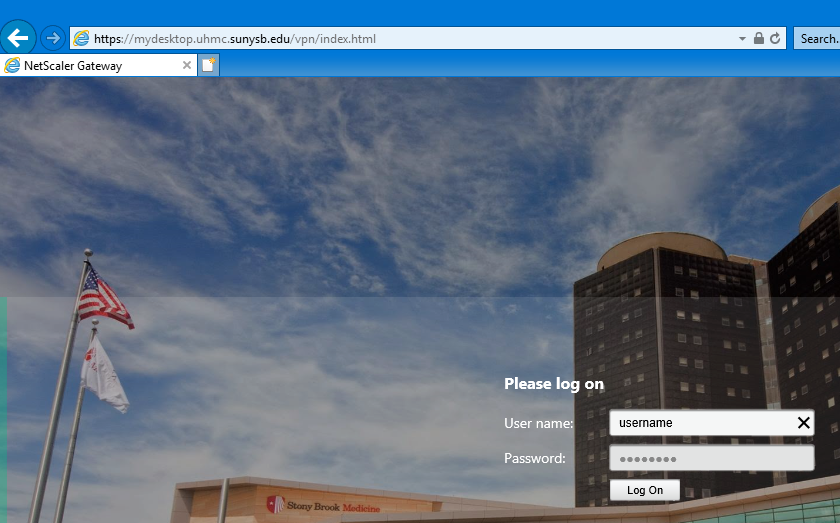 If logging on for the first time, you may see this message. Choose ‘Install’.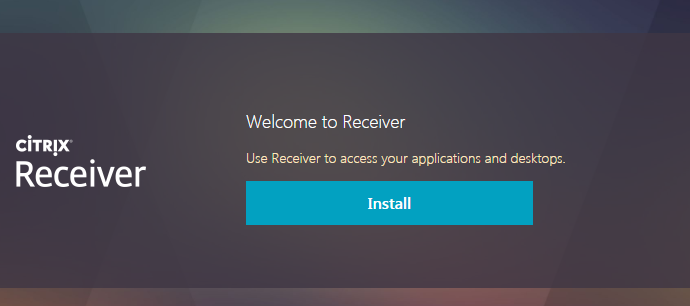 Then choose ‘Already installed’ from the bottom link.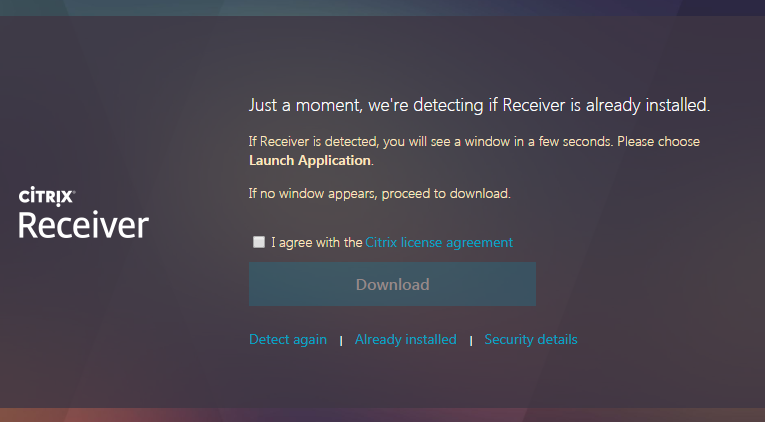 Once logged in, choose the application that you’d like to launch by clicking on it. 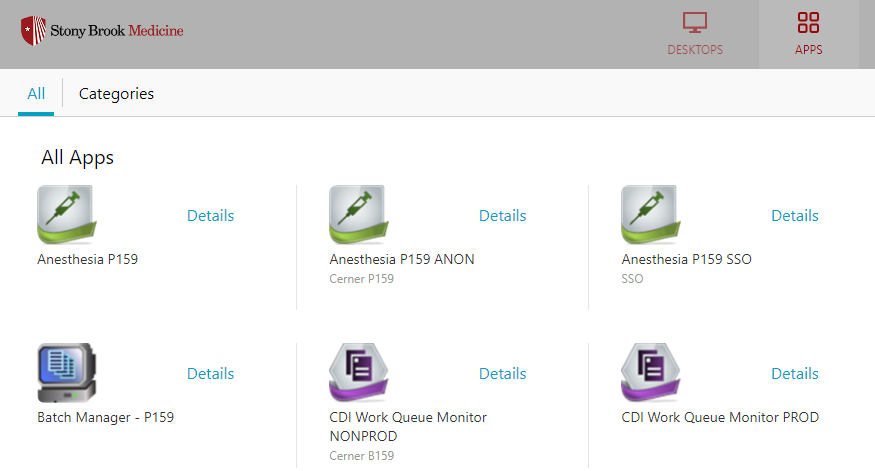 If you’d like to launch a virtual desktop, choose the ‘Desktops’ button at the top and you will be taken to the desktops you have access to. Launch the desktop by clicking on it.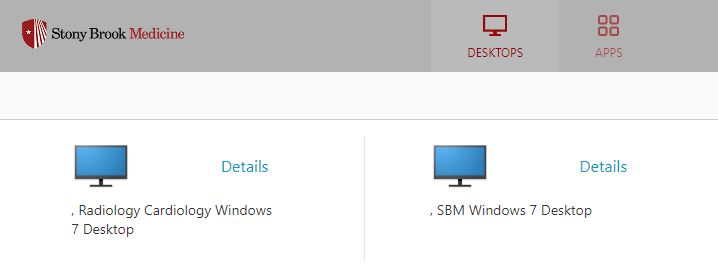 